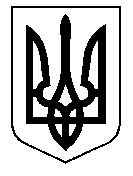 У К Р А Ї Н А Кам'янсько-Дніпровська міська радаКам’янсько-Дніпровського району Запорізької областіДвадцять сьома сесія восьмого скликанняР І Ш Е Н Н Я24 червня 2019  року          м. Кам’янка-Дніпровська                               № 13Про надання згоди на організацію співробітництва територіальних громад          Керуючись п. 331 ч. 1 ст. 26, ст. 59 Закону України «Про місцеве самоврядування в Україні», ст.ст. 4, 5, 6 Закону України «Про співробітництво територіальних громад», розглянувши лист Водянської сільської ради за вх. № 2163/02-01-21 від 29.05.2019 «Про пропозицію про початок переговорів з питань організації співробітництва», враховуючи рішення Водянської сільської ради Кам’янсько-Дніпровського району Запорізької області від 25.04.2019 № 3 «Про надання згоди на організацію співробітництва територіальних громад», рішення виконавчого комітету Кам’янсько-Дніпровської міської ради від 21.06.2019 № 197 «Про затвердження попереднього висновку стосовно відповідності інтересам та потребам Кам’янсько-Дніпровської міської об’єднаної територіальної громади співробітництва з Водянською сільською об’єднаною територіальною громадою», міська рада в и р і ш и л а : 1. Надати згоду на організацію співробітництва Кам’янсько-Дніпровської міської об’єднаної територіальної громади через Кам’янсько-Дніпровську міську раду Кам’янсько-Дніпровського району Запорізької області в особі міського голови Антоненка Володимира Володимировича з Водянською сільською об’єднаною територіальною громадою через Водянську сільську раду Кам’янсько-Дніпровського району Запорізької області в особі сільського голови Єрмакова Сергія Вікторовича у сфері надання психолого-педагогічних та корекційно-розвиткових послуг дітям з особливими освітніми потребами у формі делегування одному із суб’єктів співробітництва іншими суб’єктами виконання одного чи кількох завдань з передачею йому відповідних ресурсів.           2. Затвердити Список представників Кам’янсько-Дніпровської міської ради Кам’янсько-Дніпровського району Запорізької області до комісії з підготовки проекту договору про співробітництво (додається). 3. Контроль за виконанням цього рішення покласти на постійну комісію з питань соціального захисту населення, освіти, охорони здоров’я, культури, молоді та спорту.Список представників Кам’янсько-Дніпровської міської радиКам’янсько-Дніпровського району Запорізької області до комісії з підготовки проекту договору про співробітництво Секретар міської ради 								Д.Л. ТягунСекретар міської ради                                Д.Л.Тягун   ЗАТВЕРДЖЕНО рішення міської ради24.06.2019 №  13№ з/пПрізвище, ім’я, по-батьковіЗаймана посада1Аліфанова Людмила Германівнабухгалтер комунальної установи «Інклюзивно-ресурсний центр» Кам’янсько-Дніпровської міської ради2Вакула Маріанна Юріївна начальник відділу освіти молоді та спорту виконавчого комітету Кам’янсько-Дніпровської міської ради 3Костенко Михайло Семеновичначальник юридичного відділу виконавчого комітету Кам’янсько-Дніпровської міської ради 4Алергуш Іван Георгійовичдепутат Кам’янсько-Дніпровської міської ради 5Тюріна Наталія Петрівна директор комунальної установи «Інклюзивно-ресурсний центр» Кам’янсько-Дніпровської міської ради